
VEZMĚTE KARIÉRU DO SVÝCH RUKOU!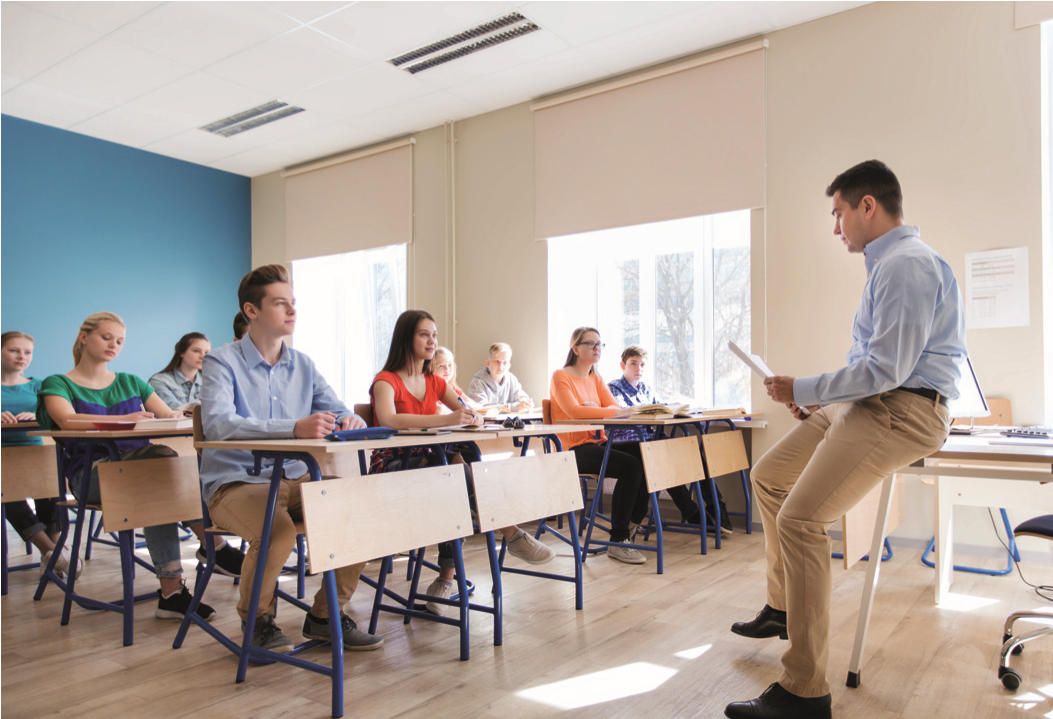 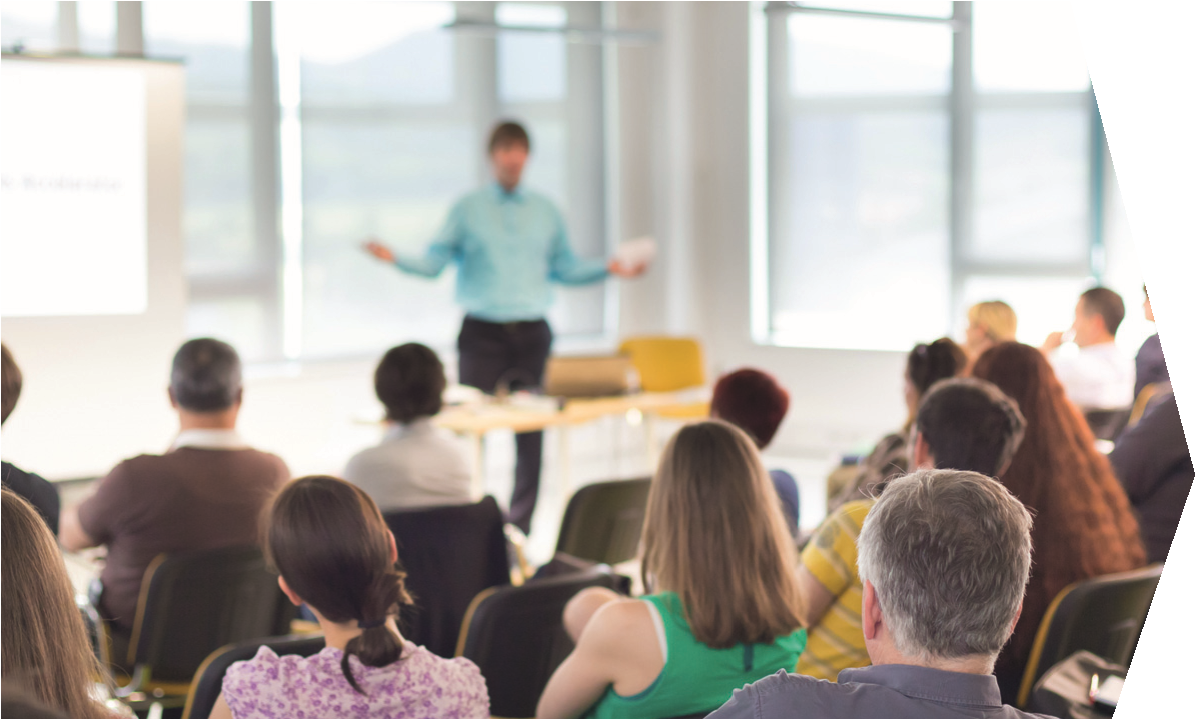 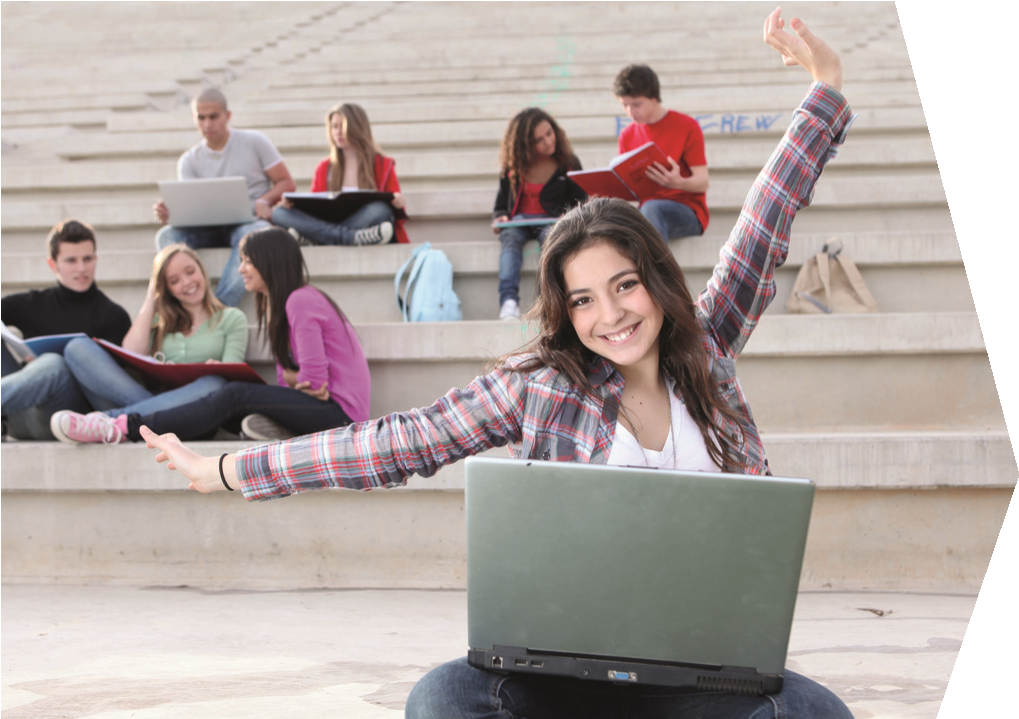 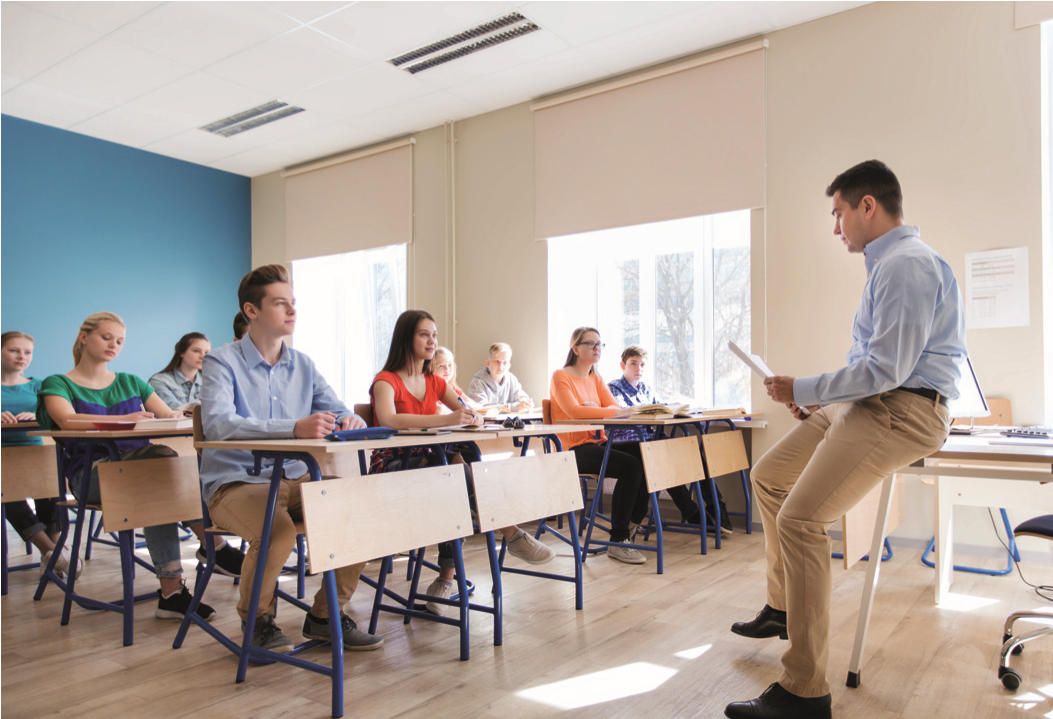 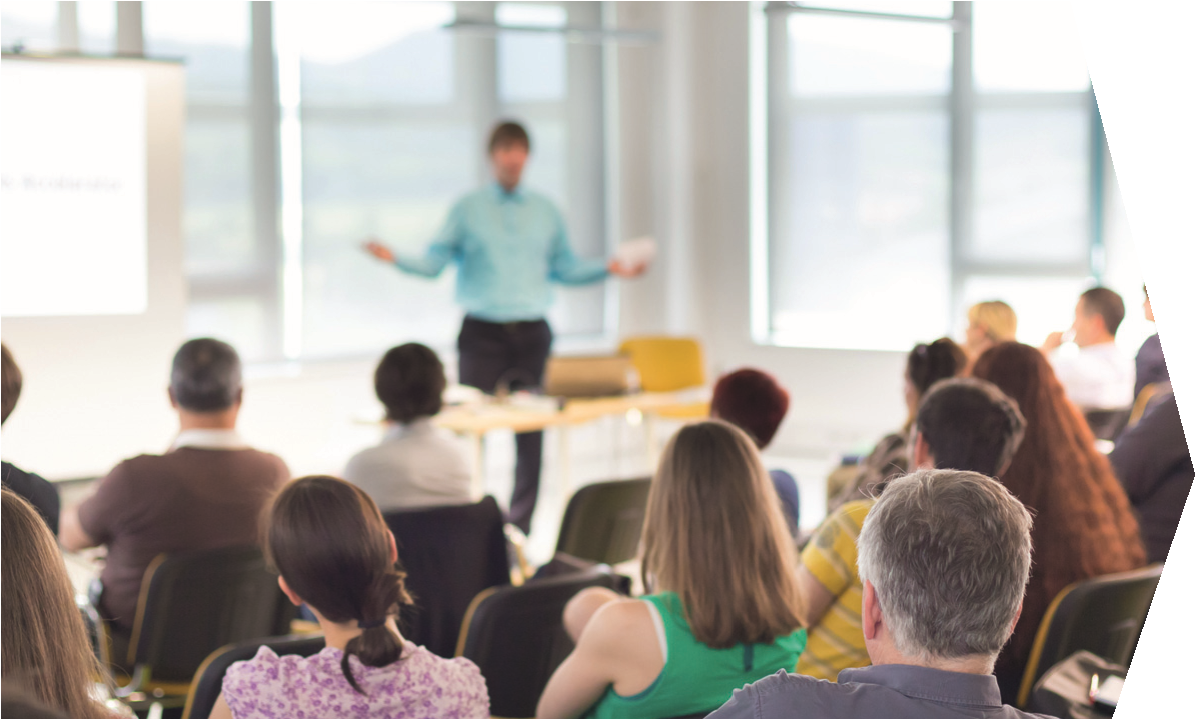 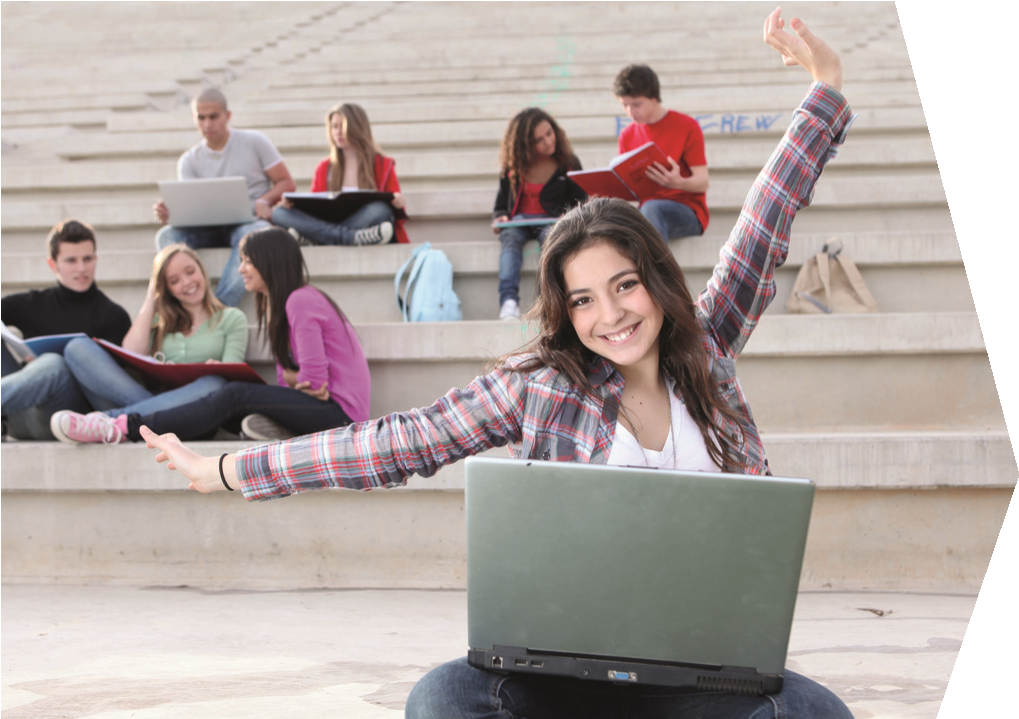 Najděte si svoje Informační a poradenské středisko Úřadu práce ČR (IPS)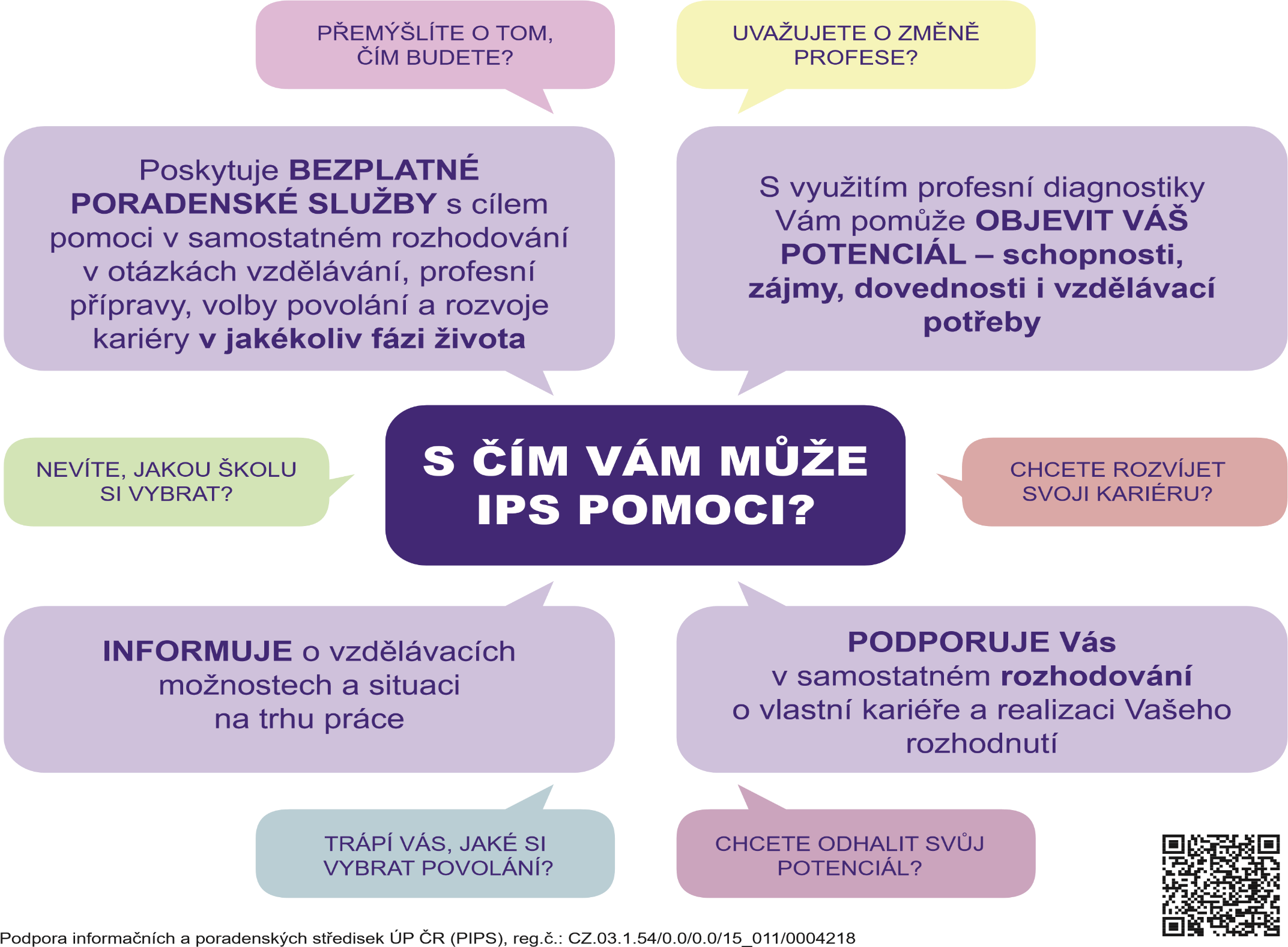 											www.uradprace.cz                                                     